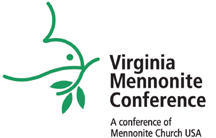 Virginia Mennonite ConferenceChurch Worker’s Assistance Grant ApplicationAs a prerequisite for grant approval, this application form and a conversation with the Executive Conference Minister about this application MUST be completed in advance of counseling services being rendered to receive grant monies. Name: 				________				   	Phone:  	______________						Address: _______________________________________________________________________E-mail:  _________________________________________________________________________Name of VMC congregation/organization that employees you ½ time or more:____________________________________________________________________________________Amount Requested: $ 	_______ 	Requested Counseling Agency Name:______________________________________________________Desired goals and outcome: _____________________________________________________________If approved, the policy of VMC is to send payment directly to the counseling center listed above.	Agency Address:___________________________________________________________________	City______________________________________State______________Zip:_______________Signature of Applicant 			_________________________	__________	 Date: 					Please return to:Virginia Mennonite ConferenceCWA Grant601 Parkwood DrHarrisonburg VA 22802VMCgrants@virginiaconference.orgClyde G. Kratz, Executive Conference Minister, will review the application and contact you.For office use only:Date Received:_________________________		Initals: ___________________________________Action Taken:________________________________________________________________________Date:__________________________			Signature:_________________________________		